КАЛУЖСКАЯ ОБЛАСТЬМУНИЦИПАЛЬНОЕ ОБРАЗОВАНИЕ "ПЕРЕМЫШЛЬСКИЙ РАЙОН"РАЙОННОЕ СОБРАНИЕРЕШЕНИЕот 22 ноября 2013 г. N 205О СОЗДАНИИ МУНИЦИПАЛЬНОГО ДОРОЖНОГО ФОНДА АДМИНИСТРАЦИИМУНИЦИПАЛЬНОГО РАЙОНА "ПЕРЕМЫШЛЬСКИЙ РАЙОН"В соответствии со ст. 179.4 Бюджетного кодекса Российской Федерации, Федеральным законом от 8 ноября 2007 года N 257-ФЗ "Об автомобильных дорогах и о дорожной деятельности в Российской Федерации и о внесении изменений в отдельные законодательные акты Российской Федерации", ст. 15 Федерального закона от 6 октября 2003 года N 131-ФЗ "Об общих принципах организации местного самоуправления в Российской Федерации", руководствуясь Уставом муниципального района "Перемышльский район", Районное Собрание муниципального районаРЕШИЛО:1. Создать с 1 января 2014 года муниципальный дорожный фонд муниципального района "Перемышльский район".2. Утвердить Порядок формирования и использования бюджетных ассигнований муниципального дорожного фонда муниципального района "Перемышльский район" согласно приложению.3. Настоящее Решение вступает в силу со дня его официального опубликования.Глава муниципального районаВ.Н.МазуровПриложениек РешениюРайонного Собраниямуниципального района"Перемышльский район"от 22 ноября 2013 г. N 205ПОРЯДОКФОРМИРОВАНИЯ И ИСПОЛЬЗОВАНИЯ БЮДЖЕТНЫХ АССИГНОВАНИЙМУНИЦИПАЛЬНОГО ДОРОЖНОГО ФОНДА МУНИЦИПАЛЬНОГО РАЙОНА"ПЕРЕМЫШЛЬСКИЙ РАЙОН"1. Настоящий Порядок определяет порядок формирования и использования бюджетных ассигнований муниципального дорожного фонда муниципального района "Перемышльский район".2. Муниципальный дорожный фонд муниципального района "Перемышльский район" - часть средств бюджета муниципального района "Перемышльский район", подлежащая использованию в целях финансового обеспечения дорожной деятельности в отношении автомобильных дорог общего пользования местного значения на территории муниципального района "Перемышльский район".3. Объем бюджетных ассигнований муниципального дорожного фонда муниципального района "Перемышльский район" утверждается решением муниципального района "Перемышльский район" о бюджете на очередной финансовый год (очередной финансовый год и плановый период) в размере не менее прогнозируемого объема доходов бюджета муниципального района "Перемышльский район" от:1) акцизов на автомобильный бензин, прямогонный бензин, дизельное топливо, моторные масла для дизельных и (или) карбюраторных (инжекторных) двигателей, производимые на территории Российской Федерации, подлежащих зачислению в местный бюджет;2) использования имущества, входящего в состав автомобильных дорог общего пользования местного значения муниципального района "Перемышльский район";3) платы за оказание услуг по присоединению объектов дорожного сервиса к автомобильным дорогам общего пользования местного значения муниципального района "Перемышльский район";4) денежных средств, поступающих в местный бюджет, от уплаты неустоек (штрафов, пеней), а также от возмещения убытков муниципального заказчика, взысканных в установленном порядке в связи с нарушением исполнителем (подрядчиком) условий муниципального контракта или иных договоров, финансируемых за счет средств муниципального дорожного фонда муниципального района "Перемышльский район", или в связи с уклонением от заключения таких контракта или иных договоров;5) поступлений в виде межбюджетных трансфертов из бюджетов бюджетной системы Российской Федерации на финансовое обеспечение дорожной деятельности в отношении автомобильных дорог общего пользования местного значения муниципального района "Перемышльский район";6) безвозмездных поступлений от физических и юридических лиц на финансовое обеспечение дорожной деятельности, в том числе добровольных пожертвований, в отношении автомобильных дорог общего пользования местного значения муниципального района "Перемышльский район";7) платы в счет возмещения вреда, причиняемого транспортными средствами, осуществляющими перевозки тяжеловесных грузов по автомобильным дорогам общего пользования местного значения муниципального района "Перемышльский район";8) денежных средств, внесенных участником конкурса или аукциона, проводимых в целях заключения муниципального контракта, финансируемого за счет средств муниципального дорожного фонда муниципального района "Перемышльский район", в качестве обеспечения заявки на участие в таком конкурсе или аукционе, в случае уклонения участника конкурса или аукциона от заключения такого контракта и в иных случаях, установленных законодательством Российской Федерации;9) передачи в аренду земельных участков, расположенных в полосе отвода автомобильных дорог общего пользования местного значения муниципального района "Перемышльский район".4. Бюджетные ассигнования муниципального дорожного фонда муниципального района "Перемышльский район" направляются на:1) финансовое обеспечение деятельности по проектированию, строительству, реконструкции, капитальному ремонту, ремонту и содержанию автомобильных дорог общего пользования местного значения муниципального района "Перемышльский район" и искусственных сооружений на них;2) предоставление межбюджетных трансфертов бюджетам поселений района на осуществление дорожной деятельности в отношении автомобильных дорог общего пользования, находящихся в собственности района, и искусственных сооружений на них;3) осуществление иных мероприятий в отношении автомобильных дорог общего пользования местного значения, в том числе паспортизацию дорог.5. Использование бюджетных ассигнований муниципального дорожного фонда муниципального района "Перемышльский район" осуществляется в соответствии с решением Районного Собрания муниципального района "Перемышльский район" о бюджете на очередной финансовый год (очередной финансовый год и плановый период) в рамках реализации муниципальной программы "Развитие дорожного хозяйства в муниципальном районе "Перемышльский район" на 2014-2020 годы", утвержденной постановлением администрации МР "Перемышльский район", а также непрограммныхмероприятий, утвержденных иными нормативными правовыми актами, устанавливающими расходные обязательства в сфере дорожного хозяйства.Бюджетные ассигнования муниципального дорожного фонда, не использованные в текущем финансовом году, направляются на увеличение бюджетных ассигнований фонда в очередном финансовом году.6. Главным распорядителем средств муниципального дорожного фонда муниципального района "Перемышльский район" является администрация муниципального района "Перемышльский район".7. Контроль за целевым использованием средств муниципального дорожного фонда муниципального района "Перемышльский район" осуществляется администрацией муниципального района "Перемышльский район" в соответствии с действующим законодательством и муниципальными правовыми актами.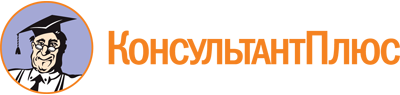 Решение Районного Собрания МО "Перемышльский район" от 22.11.2013 N 205
"О создании муниципального дорожного фонда администрации муниципального района "Перемышльский район"
(вместе с "Порядком формирования и использования бюджетных ассигнований муниципального дорожного фонда муниципального района "Перемышльский район")Документ предоставлен КонсультантПлюс

www.consultant.ru

Дата сохранения: 06.03.2024
 